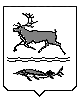 МУНИЦИПАЛЬНОЕ ОБРАЗОВАНИЕ СЕЛЬСКОЕ ПОСЕЛЕНИЕ КАРАУЛТАЙМЫРСКОГО ДОЛГАНО-НЕНЕЦКОГО МУНИЦИПАЛЬНОГО РАЙОНАКРАСНОЯРСКОГО КРАЯКАРАУЛЬСКИЙ СеЛЬСКИЙ СОВЕТ ДЕПУТАТОВРЕШЕНИЕ от «17» февраля 2022 г.				                      № 1162О досрочном прекращении полномочийдепутата Караульского сельского Совета депутатовБыстровой Юлии МихайловныВ соответствии с Федеральным законом от 6 октября 2003 года№131-ФЗ «Об общих принципах организации местного самоуправления в Российской Федерации, Уставом муниципального образования сельское поселение Караул Таймырского Долгано-Ненецкого муниципального района Красноярского края, рассмотрев заявление депутата Караульского сельского Совета депутатов Быстровой Ю.М. от 26 января 2022 года, Караульский сельский Совет депутатовРЕШИЛ:1. Прекратить досрочно полномочия депутата Караульского сельского Совета депутатов Быстровой Юлии Михайловны. 2. Решение вступает в силу с момента подписания и подлежит официальному опубликованию в Информационном вестнике «Усть-Енисеец»и размещению на официальном сайте сельского поселения Караул Таймырского Долгано-Ненецкого муниципального района Красноярского края.Председатель Караульскогосельского Совета депутатов                                                  Д.В. Рудник